VERBALE DEL CONSIGLIO DI CIRCOLO N. 3L’annoduemiladiciassette, il giorno 14del mese di Giugno,alle ore 16.45, presso la Direzione Didattica in Via XXV Aprile, convocato nei modi prescritti dalle vigenti disposizioni, si è riunito il Consiglio di Circolo per procedere alla discussione dei seguenti argomenti all’o.d.g.: Approvazione del verbale della seduta precedente;Conto Consuntivo 2016;Verifica al P.A. 2017;Attività negoziale del D.S.;Relazione del D.S. sulla realizzazione del POF 2016/17;Calendario a.s. 2017/18;Organico di diritto a.s. 2017/18;Criteri generali di assegnazione dei docenti alle classi;Piano formazione docenti a.s. 2017/18;Attuazione del progetto PTOF di ricerca/sperimentazione “Scuole senza zaino” nell’a.s.2017/18;Richiesta di utilizzo locali scolastici da parte di Associazioni varie.Sono presenti:Sig. Fabio Cioce                                                                PresidenteRiconosciuta la validità dell’adunanza per il numero degli intervenuti il Presidente, Sig. Cioce, dichiara aperta la seduta e dà inizio alla discussione degli argomenti posti all’ordine del giorno:1° Approvazione verbale seduta precedente.Il Consiglio di Circolo tenuto conto che il Verbale dato in preventiva visione ai Consiglieri risulta completo e che tutti gli argomenti trattati sono riportati; preso atto che non vi sono modifiche o correzioni o integrazioni da parte dei componenti della G.E., a voto unanime palesemente espresso DELIBERA di dare per letto edi approvare il verbale della seduta precedente.DELIBERA N. 19 Approvazione Verbale seduta precedenteSi prosegue con il 2° punto all’o.d.g.: Conto Consuntivo 2016.Il D.S. relaziona brevemente circa la regolarità del Conto Consuntivo, predisposto secondo l’apposita Modulistica Ministeriale, proposto dalla Giunta Esecutiva il 14/06/2017, sottoposto in data 13/06/2017 al parere di conformità dei Revisori, che operati i controlli e le verifiche amministrative e contabili di competenza, hanno espresso parere positivo.Il predetto Conto consuntivo e.f. 2016 viene illustrato debitamente dal D.S.G.A., dott. Amendolagine, il quale invita i consiglieri a procedere unitamente nella lettura analitica del documento, di seguito riportato, fornendo chiarimenti a richieste ed osservazioni dei Consiglieri.OMISSIS………………………Il C.d.C.:ascoltata la relazione del D.S.;vista la documentazione predisposta dal D.S.G.A.;Visto il parere favorevole dei Revisori dei Conti espresso in data 13/06/2017;Visti gli artt.18, 29, 58 e 60 del D.I. 2001, n^44;Su proposta della G.E.;all’unanimità delibera l’approvazione del Conto Consuntivo e.f. 2016, come da prospetto illustrativo. DELIBERA N.20 Approvazione Conto Consuntivo 2016La riunione prosegue con la trattazione del 3° punto all’o.d.g.: Verifica al P.A. 2017.Il D.S., prof. Ragno, dà la parola al D.S.G.A., dott. Amendolagine, il quale comunica che l’art.6 primo comma del D.I. n.44/2001, demanda all’Organo Consiliare la competenza a disporre entro il 30/06 di ciascun anno la verifica di attuazione del P.A., al fine di apportare le opportune modifiche, sulla base di un apposito documento redatto dal D.S.Verificato che lo stato di attuazione del P.A. richiede interventi modificativi rispetto alle previsioni, per nuove Entratenon programmate, che per lo storno di finanziamenti diminuiti, si PROPONE di modificare il P.A. e.f.2017, a seguito delle modifiche subentrate, come da prospetti di seguito riportati:OMISSIS…………………………………Il C.d.C:ascoltata la relazione del D.S. ;tenuto conto della relazione illustrativa del D.S.G.A.;vista la Delibera n.14 del 13/02/2017 con la quale è stato approvato il P.A. e.f.2017;vistol’art.6 del D.I. n.44/2001vista la Legge n.190/2014 o Legge di Stabilità 2015;verificato che lo stato di attuazione del P.A. 2017 richiede interventi modificativi rispetto alle previsioni,all’unanimità dei presenti DELIBERA di modificare il P.A. e.f.2017, come da tabelle proposte.DELIBERA N. 21 Verifica al P.A. e.f.2017Si passa alla trattazione del 4° punto all’o.d.g.: Attività negoziale del D.S.Il D.S., prof. Ragno informa i componenti del Consiglio riguardo le attività negoziali (D.I.44/2001 pubblicità e trasparenza attività contrattuale), relative a contratti per forniture di benie servizi, dall’ultimo Consiglio (13/02/2017) al14/06/2017, di seguito elencati:OMISSIS…………………………………………………Il C.d.C.:visto l’art.33 c.1 del D.I. n.44 del 1/02/2001 che regola l’attività amministrativa inerente lo svolgimento dell’attività negoziale con i soggetti terzi;visto l’art.33, 2°comma del D.I.n.44 del 01/02/2001,con voto unanime DELIBERA di approvare le Attività negoziali del D.S..DELIBERA N. 22 ATTIVITA’ NEGOZIALE DEL D.S.Successivamente si proseguecon il 5°punto all’o.d.g.: Relazione del D.S. sulla realizzazione del POF 2016/17.Il prof. Ragno informa che la suddetta relazione, è elaborata dal D.S. ai sensi dell’art. 25 comma 6 del D.L.vo 165/2001, il quale prevede che “il dirigente presenti periodicamente al consiglio di circolo o al consiglio di istituto motivata relazione sulla direzione e il coordinamento dell'attività formativa, organizzativa e amministrativa al fine di garantire la più ampia informazione e un efficace raccordo per l'esercizio delle competenze degli organi della istituzione scolastica”, e dell’art. 6 del D.I. 44/2001 e del D.A. 895/2001 che assegnano al Consiglio di Istituto/Circolo il compito di verificare, entro il 30 giugno, lo stato di attuazione del Programma Annuale, al fine delle modifiche che si rendano necessarie, sulla base di apposito documento predisposto dal dirigente. Ad integrazione della relazione al conto consuntivo per l’anno finanziario 2016, al fine di illustrare agli Organi di controllo (Collegio dei Revisori dei Conti) e agli Organi collegiali della scuola (Giunta esecutiva e Consiglio di Circolo) le linee generali seguite nella tenuta della contabilità scolastica, le azioni messe in campo per il perseguimento delle finalità educative e i risultati conseguiti in relazione agli obiettivi programmati delineati nel Piano dell’Offerta Formativa e nel Programma Annuale della scuola relativi al suddetto anno, si ritiene utile fornire al Consiglio di Circolo gli elementi di valutazione sull’andamento del trascorso anno scolastico 2016/17, ai fini della verifica del P.A. OMISSIS……………………………………….Il Consiglio ne prende atto e approva la relazione del D.S.La riunione prosegue con la trattazione del 6° punto all’o.d.g.: Calendario scolastico a.s.2017/18.Il D.S. comunica il Calendario scolastico regionale, pubblicato nel Bollettino Ufficiale della Regione Puglia n. 59 del 23-5-2017che risulta così articolato:Inizio lezioni 15 settembre p.v., conclusione lezioni 12 giugno 2018, ad eccezione della scuola dell'infanzia ove le attività educative si protrarranno al 30 giugno;In tutte le scuole le lezioni saranno sospese, oltre che per le Festività Nazionali citate in premessa, anche per:sospensione 30 e 31 ottobre come ponte del 1° novembre;sospensione 9 dicembre (ponte);festività natalizie dal 23 dicembre al 7 gennaio; festività pasquali dal 29 marzo al 3 aprile; sospensione del 30 aprile ( ponte);festività del Santo Patrono qualora non coincida con un giorno già senza attività lavorative.Il Calendario prevede 205 gg. di lezione per la S.P.( 204 se la Festa del Santo Patrono coincide con un giorno di lezione); e 221 giorni di attività educative per la S.I.Poiché le Istituzioni scolastiche nell’ambito della loro autonomia organizzativa (art.5 del DPR n°275/99) possono disporre adattamenti al calendario scolastico stabilito dalla Regione, in relazione alle esigenze derivanti dall’attuazione del proprio piano dell’Offerta formativa, adattamenti stabiliti nel rispetto dell’art.74, 3°comma, del D.Lgs.n.297/1994 OMISSIS………..OMISSIS………………………………….Dopo ampia ed articolata discussione, nella quale emergono le esigenze dell’utenza e del territorio e le difficoltà gestionali, si delineano due proposte, e si procede a votazione: inizio attività 15 Settembre: 3voti favorevoli; 12 contrari;inizio attivitàil 13 Settembre: 9 voti favorevoli; 4 astenuti 2 contrari.Si passa successivamente a nuova votazione per l’utilizzo dei 2 gg. di anticipo delle attività:vacanze di Carnevale (12-13 Febbraio): 6 voti favorevoliponte lungo ad Aprile (26-27 Aprile): 3 voti favorevoli; 4 voti contrari; 8 astenuti.Tenendo conto della proposta del Collegio Docenti e considerando l’organizzazione delle classi impostata sulla settimana corta con il sabato libero, il calendario scolastico del Secondo Circolo risulterebbe così articolato:inizio lezioni:  13 settembre 2017 (anziché il 15 settembre come da calendario regionale);termine lezioni: 12 giugno 2018.Le attività educative e didattiche sarebbero sospese per le seguenti festività: Tutte le domeniche;tutti i sabato;il30 e 31 ottobre come ponte del 1° novembre;8 e 9 dicembre come ponte dell’Immacolatafestività natalizie dal 23 dicembre al 7 gennaio; il12 e 13 febbraio per Carnevale;festività pasquali dal 29 marzo al 3 aprile; sospensione del 30 aprile per il ponte del 1° Maggio; festività del Santo Patrono qualora venga predisposta l’ordinanza del Sindaco.Relativamente all’organizzazione oraria le 27 ore settimanali saranno così distribuite:8:00 – 13:30 dal lunedì al giovedì;8:00 – 13:00 il venerdì.OMISSIS….. propone di effettuare i primi 2 gg. e l’intera prima settimana di lezione,( dal 13-14; e dal 18  al 22Sett.), con un orario ridotto nell’ottica del Progetto Accoglienza.         Il Consiglio unanime fa propria questa proposta in ragione delle temperature ancora elevate e propone altresì un orario ridotto anche per l’ultima settimana di lezione di Giugno (dal 4all’8 e l’11 e 12 Giugno2018), come da seguente prospetto:L’articolazione delle attività didattiche si effettuerà secondo le modalità della settimana corta, come negli anni u.s., pertanto l’orario settimanale di 27 ore per tutte le classi sarà articolato su 5 gg. di lezione, con la sospensione delle attività nella giornata del Sabato. Per le classi prime, alla luce delle esperienze pregresse, la campanella suonerà 5 minuti dopo per permettere un’entrata ed un’uscita più ordinata.Il C.d.C.:Ascoltata la relazione del D.S.;Ascoltate le proposte del C.D. in data 05/06/2016:Considerato favorevole al PTOF l’anticipo delle lezioni al 13 Settembre 2017;                                                            Visto l’art.5 del DPR n.275/99 relativo all’autonomia sc.;Considerati gli adattamenti effettuati (anticipo lezioni 13Sett.; vacanze Carnevale 12- 13 Febbraio 2018;Visto l’art.74, c.3 del D.Lgs.n.297/1994Visto l’art.5 comma 3 del DPR n.275/99 (articolazione lezioni 5 gg.sett.);All’unanimità approva il Calendario scolastico 2017/2018, unitamente all’organizzazione oraria del tempo scuola, così come esposto dettagliatamente. DELIBERA N. 23 Calendario a.s. 2017/2018.La seduta prosegue con il7° punto all’o.d.g.: Organico di diritto a.s. 2017/18.Il D.S., prof. Ragno, comunicaal Consiglio i dati relativi all’organico di diritto assegnato al Circolo per il prossimo anno scolastico.OMISSIS……………………………………………Il Consiglio ne prende atto.Si procede alla discussione dell’8°punto all’o.d.g.: Criteri generali di assegnazione dei docenti alle classi.OMISSIS………………………….Il D.S. illustra quindi i criteri di assegnazione:Continuità didattico-educativa, salvo casi particolari e motivati che impediscano l’applicazione di tale principio;equa distribuzione dei docenti a tempo indeterminato e a tempo determinato in ogni plesso;competenze specifiche maturate nel percorso di formazione e nelle esperienze di lavoro precedenti, per l’assegnazione degli ambiti;competenze professionali- culturali-relazionali, valutate dal D.S.;anzianità di servizio;continuità educativa per i docenti di sostegno;richiesta motivata dei docenti di cambiare classe e/o plesso;per particolari motivazioni, sulla base degli atti e dei fatti a conoscenza del D.S.,si demanda allo stessol’assegnazione.Il C.d.C.:Ascoltato il D.S.;Tenuto conto dei criteri deliberati precedentemente (Del. n.81 , 11/06/2015) ;Visto gli art. 7, 10 e 396 del D.Lgs.297/94; all’unanimità delibera i Criteri generali di assegnazione dei docenti alle sezioni e alle classi.DELIBERA N. 24 Criteri di assegnazione dei docenti alle classi.Si passa all’esamina del9°punto all’o.d.g.: Piano Formazione docenti a.s. 2017/18.Il D.S. prof. Ragno, informa che VISTO l’art. 1 della Legge 13 luglio 2015 n.107, in particolare il comma 124, “ la formazione in servizio dei docenti di ruolo è obbligatoria, permanente e strutturale, nell’ambito degli adempimenti connessi con la funzione docente;“Le attività di formazione sono definite dalle singole istituzioni scolastiche in coerenza con il Piano Triennale dell’Offerta Formativa”, è stato realizzato, in questoa.s., un articolato progetto di formazione ……OMISSIS………..Per la prossima annualità, entro dicembre è prevista la formazione con i fondi del PDM - ex 440 – per i quali il Circolo ha ricevuto un finanziamento di 2.000 €; tale formazione sarà impostata come l’ideale continuazione della formazione affrontata con “Diritti a Scuola”, ma rivolta a tutti i docenti di scuola primaria divisi in due gruppi prevedendo due livelli, uno iniziale per chi si affaccia alla didattica per competenze e uno avanzato per chi è già formato nel corso appena svolto con la prof.ssa Colaprice.Un ulteriore segmento formativo, con svolgimento all’inizio del prossimo a.s., è stato previsto per migliorare la comunicazione ed il benessere a scuola: un progetto formativo di “Yoga della risata” che consentirà alle docenti di intervenire nelle classi per creare un clima collaborativo, proficuo e sereno; mentre l’adesione al Progetto “Service Learning”, vedrà la nostra Scuola impegnata in progetti di mutuo scambio Solidale, con azioni nel nostro territorio.OMISSIS…………………………………..Il C.d.C.:Ascoltato il D.S.;Visto l’art.1 legge 107 del13/07/2015 ;VISTO che il Piano di Formazione e Aggiornamento del personale docente deve esseresviluppato in coerenza con il Piano di Miglioramento di cui al D.P.R. n.80 del 28 marzo2013- “Regolamento sul sistema nazionale di valutazione in materia di istruzione e formazione”;VISTO il Piano Nazionale di Formazione per la realizzazione di attività formative, adottato ogni tre anni con decreto del Ministro dell’Istruzione, dell’Università e della Ricerca- comma 124, Legge 13 luglio 2015 n. 107;VISTA la nota MIUR prot. n. 2805 dell’11/12/2015-Orientamenti per l’elaborazione delPiano Triennale dell’Offerta Formativa - Piano di Formazione del Personale – Reti di scuolee collaborazioni esterne: “La Legge 107 contempla attività di formazione in servizio per tuttoil personale “;VISTA la nota MIUR prot. n. 000035 del 07/01/2016 – Indicazioni e orientamenti per ladefinizione del piano triennale per la formazione del personale;VISTI gli artt. dal 63 al 71 del CCNL 29.11.2007 recanti disposizioni per l’attività di aggiornamento e formazione dei docenti;CONSIDERATO che la formazione e l’aggiornamento fanno parte della funzione docente(art. 24 C.C.N.L. 24.07.2003);CONSIDERATO che il Piano triennale di Formazione rispecchia le finalità educative delPiano Triennale dell’Offerta formativa dell’Istituto, il RAV e il Piano di Miglioramento edeve essere coerente e funzionale con essi;Visto gli art. 7, 10 e 396 del D.Lgs.297/94; all’unanimità DELIBERAil Piano di Formazione docenti a.s. 2017-18 Criteri generali di assegnazione dei docenti alle sezioni e alle classi.DELIBERA N. 25 Piano Formazione docenti a.s. 2017-18Successivamente si passa alla discussione del 10°punto all’o.d.g.: Attuazione del progetto PTOF di ricerca/sperimentazione “Scuole senza zaino” nell’a.s. 2017/18.Il D.S., prof. Ragno, comunica la formazione di una sola classe del Progetto “Senza zaino per una scuola comunità” nel prossimo a.s., accertate la validità delle pratiche e metodologie innovative in relazione a tre valori a cui la sperimentazione si ispira: la responsabilità, la comunità, l’ospitalità. OMISSIS……………………………………..Il Consiglio prende atto di tutto l’iter procedurale seguito, valuta positivamente la sperimentazione didattica e formativa del Progetto e si mostra favorevole all’attuazione e realizzazione, anche per quanto concerne l’impegno finanziario.Il C.d.C:ascoltata la relazione illustrativa del D.S. ;visto l’art. 7 del DPR 99, n.275, che prevede la facoltà per le istituzioni scolastiche di promuovere accordi di rete per il raggiungimento delle proprie finalità istituzionali;vistoil modello Senza zaino promosso nell’anno 2002, marchio deposto e registrato;visti gli atti relativi all’Adesione alla Rete nazionale in esame; vista la Del. n.4 del 13/01/2016 del Collegio Docenti;visto il PTOF 2016/2019;visto il D.I. 44/2001all’unanimità dei presenti DELIBERA l’Attuazione del progetto PTOF di ricerca/sperimentazione “Scuole senza zaino” nell’a.s. 2017/18.DELIBERA N. 26 - Attuazione del progetto PTOF di ricerca/sperimentazione “Scuole senza zaino” nell’a.s. 2017/18.Si passa all’ 11° punto all’o.d.g.: Richiesta di utilizzo locali scolastici da parte di Associazioni varie.Il D.S. comunica la richiesta dell’Ass. Karate Zanskin di rinnovo di utilizzo della palestra del plesso Caputi,per il prossimo a.s.; dell’Ass. Tommy Smith e dell’Ass. Alba, per il periodo estivo, per la palestra del plesso D.T.Bello; per la palestra di Via Fani sono state rinnovate per il prossimo a.s. le richieste dell’Ass. Avis del prof. Monopoli, dell'Ass. Tennis tavolo "Dolmen" e della ADS "Adrycam", cui si è aggiunta la richiesta di "Novatletica".OMISSIS…………………………………..Il C.d.C.:visti gli art.33 c.2 e 50 del D.I.n.44 dell’1/02/2001, Regolamento concernente le “Istruzioni generali sulla gestione amministrativo-contabile delle Istituzioni scolastiche”;visto l’art.96 del T.U. 16/04/94, n.297, T.U. delle disposizioni Legislative in materia d’istruzione;considerato che l’utilizzazione temporanea della palestra è compatibile con la destinazione dell’Istituto stesso a compiti educativi e formativi,all’unanimità DELIBERA l’autorizzazione per l’utilizzo delle palestre richieste alle Società sopra indicate.DELIBERA N. 27 Utilizzo locali scolastici.Si ribadiscono ancora una volta i disagi e/o danni arrecati alle palestre da parte delle Ass. Sportive durante l’espletamento delle proprie attività ed il Consiglio unanime delibera di NON concedere l’utilizzo della palestra del Caputi all’Ass.Calcio femminile. (Del.n.85del 4/06/2015), in ragione dei danni arrecati, ribadendo la contrarietà all’esercizio di attività calcistica in palestra.DELIBERA N. 28Rifiuto di utilizzo locali scolastici ad Ass. di calcio.Tra le Comunicazioni, il D.S. comunica:La proposta Progettuale dell’Associazione Rugby, per alunni del Circolo, senza oneri, nei locali della Scuola, nei gg. di Martedì e Giovedì, dalle ore 15 alle ore 17. La proposta curriculare ed extra, con i docenti si ritiene da riformulare a Settembre.Proposta del “Centro Studio Osteopatia” per uno screening, su base volontaria, per alunni dai 6 ai 10 anni, con consenso dei genitori. Anche questa proposta sarà riformulata dopo aver raccolto maggiori informazioni.Esauriti i punti all’o.d.g., la riunione ha termine alle ore 19,15.Letto, approvato e sottoscritto.IL SEGRETARIO						IL PRESIDENTE      UNIONE EUROPEAFondo Sociale Europeo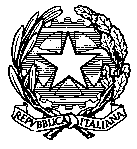 II CIRCOLO DIDATTICO “PROF. V. CAPUTI”Via XXV Aprile, n. 4 -76011 Bisceglie (BT)tel./fax 080/3955056 – Cod. Scuola BAEE06900X –Uff.serv. 654 –C.F. 83004410722e-mail istituzionale: baee06900x@istruzione.it;P.E.C.:  BAEE06900X@PEC.ISTRUZIONE.ITSito della Scuola: http://www.secondocircolobisceglie.gov.it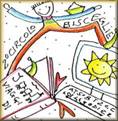 IL CIRCOLO TRA CONTINUITA’EINNOVAZIONEProf. Gaetano RagnoSigg. Cassanelli A., Rana A.,Sigg. De Feudis P., Cappelluti E.,Sigg. Di Liddo F.A., Di Corato F.;Sigg. Salerno R.;Sigg. Pedone G., Dell’Olio F.,Sigg. Petroni C., Amoruso R.;Sigg. Caccialupi G.;Sigg. Belgiovine M., Gigante A.M.Dirigente ScolasticoRappresentanti dei docentiRappresentanti dei docentiRappresentanti dei docentiRappresentanti dei docentiRappresentanti dei genitoriRappresentanti dei genitoriRappresentanti dei genitoriRappresentanti ATADAL 13 al 14 SETTEMBRE 2017;dal18 al 22 SETTEMBRE 2017CLASSI 1^: h.9:00/12:00 (Prog. Accoglienza)CLASSI 2^/3^/4^/5^: h.8,30/12,30DAL 25 SETTEMBRE 2017AL 1 GIUGNO 2018TUTTE LE CLASSI DAL LUNEDI’ al GIOVEDI’: h.8,00/13,30VENERDI’:h.8,00/13,00DAL 4 ALL’8 GIUGNO 2018;dall’ 11 al  12 GIUGNO 2018TUTTE LE CLASSI: h.8,30/12,30